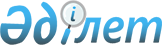 Мемлекеттік тұрғын үй қорынан тұрғынжайды пайдаланғаны үшін төлемақының мөлшерін белгілеу туралыҚызылорда облысы Жаңақорған ауданы әкімдігінің 2021 жылғы 13 қыркүйектегі № 469 қаулысы. Қазақстан Республикасының Әділет министрлігінде 2021 жылғы 20 қыркүйекте № 24437 болып тіркелді
      "Тұрғын үй қатынастары туралы" Қазақстан Республикасының Заңының 97-бабының 1-тармағына сәйкес Жаңақорған ауданының әкімдігі ҚАУЛЫ ЕТЕДІ:
      1. Мемлекеттік тұрғын үй қорынан тұрғынжайды пайдаланғаны үшін төлемақының мөлшері осы қаулының қосымшасына сәйкес белгіленсін.
      2. "Жаңақорған ауданының тұрғын-үй коммуналдық шаруашылығы, жолаушылар көлігі және автомобиль жолдары бөлімі" коммуналдық мемлекеттік мекемесі Қазақстан Республикасының заңнамасында белгіленген тәртіпте:
      1) осы қаулының Қазақстан Республикасының Әділет министрлігінде мемлекеттік тіркелуін;
      2) осы қаулыны оның ресми жарияланғанынан кейін Жаңақорған ауданының әкімдігінің интернет – ресурсында орналастырылуын қамтамасыз етсін.
      3. Осы қаулының орындалуын бақылау жетекшілік ететін Жаңақорған ауданы әкімінің орынбасарына жүктелсін.
      4. Осы қаулы оның алғашқы ресми жарияланған күнінен кейін күнтізбелік он күн өткен соң қолданысқа енгізіледі. Мемлекеттік тұрғын үй қорынан тұрғынжайды пайдаланғаны үшін төлемақы мөлшері
					© 2012. Қазақстан Республикасы Әділет министрлігінің «Қазақстан Республикасының Заңнама және құқықтық ақпарат институты» ШЖҚ РМК
				
      Жаңақорған ауданының әкімі 

Р. Рустемов
Жаңақорған ауданының әкімдігі2021 жылғы 13 қыркүйектегі № 469қаулысына қосымша
№
Мемлекеттік тұрғын үй қорындағы тұрғынжайдың мекен жайы
Айына бір шаршы метр үшін төлемақы мөлшері (теңге)
1
Жаңақорған кенті, Саяжай шағын ауданы, Саяжай көшесі № 1 үй, 1 пәтер
112 теңге 5 тиын
2
Жаңақорған кенті, Саяжай шағын ауданы, Саяжай көшесі № 1 үй, 2 пәтер
112 теңге 5 тиын
3
Жаңақорған кенті, Саяжай шағын ауданы, Саяжай көшесі № 1 үй, 3 пәтер
112 теңге 5 тиын
4
Жаңақорған кенті, Саяжай шағын ауданы, Саяжай көшесі № 1 үй, 4 пәтер
112 теңге 5 тиын
5
Жаңақорған кенті, Саяжай шағын ауданы, Саяжай көшесі № 1 үй, 5 пәтер
112 теңге 5 тиын
6
Жаңақорған кенті, Саяжай шағын ауданы, Саяжай көшесі № 1 үй, 6 пәтер
112 теңге 5 тиын
7
Жаңақорған кенті, Саяжай шағын ауданы, Саяжай көшесі № 1 үй, 7 пәтер
112 теңге 5 тиын
8
Жаңақорған кенті, Саяжай шағын ауданы, Саяжай көшесі № 1 үй, 8 пәтер
112 теңге 5 тиын
9
Жаңақорған кенті, Саяжай шағын ауданы, Саяжай көшесі № 1 үй, 9 пәтер
112 теңге 5 тиын
10
Жаңақорған кенті, Саяжай шағын ауданы, Саяжай көшесі № 1 үй, 10 пәтер
112 теңге 5 тиын
11
Жаңақорған кенті, Саяжай шағын ауданы, Саяжай көшесі № 1 үй, 11 пәтер
112 теңге 5 тиын
12
Жаңақорған кенті, Саяжай шағын ауданы, Саяжай көшесі № 1 үй, 12 пәтер
112 теңге 5 тиын
13
Жаңақорған кенті, Саяжай шағын ауданы, Саяжай көшесі № 1 үй, 13 пәтер
112 теңге 5 тиын
14
Жаңақорған кенті Саяжай шағын ауданы, Саяжай көшесі № 1 үй, 14 пәтер
112 теңге 5 тиын
15
Жаңақорған кенті, Саяжай шағын ауданы, Саяжай көшесі № 1 үй, 15 пәтер
112 теңге 5 тиын
16
Жаңақорған кенті, Саяжай шағын ауданы, Саяжай көшесі № 1 үй, 16 пәтер
112 теңге 5 тиын
17
Жаңақорған кенті, Саяжай шағын ауданы, Саяжай көшесі № 1 үй, 17 пәтер
112 теңге 5 тиын
18
Жаңақорған кенті, Саяжай шағын ауданы, Саяжай көшесі № 1 үй, 18 пәтер
112 теңге 5 тиын